Coupon ConundrumYou visit your favorite store, and you have two coupons: 20% off of your next purchase and $10 off of your next purchase. You plan to spend $100 dollars and hopefully use both coupons. You get to the register, and they will accept both coupons! 1)   Which one do you think that they will apply first and why?2)   If they only accept one coupon, how would you determine which one to use if you spent  dollars? Write two functions that each represent the discount of using one coupon on  dollars. Let  represent the 20% off coupon and  represent the $10 off coupon. 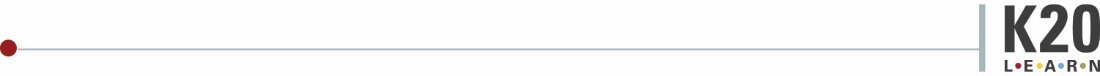 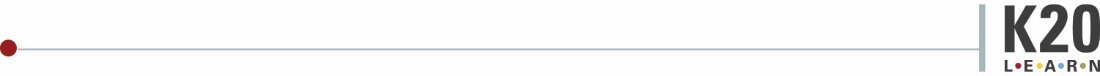 Coupon ConundrumYou visit your favorite store, and you have two coupons: 20% off of your next purchase and $10 off of your next purchase. You plan to spend $100 dollars and hopefully use both coupons. You get to the register, and they will accept both coupons! 1)   Which one do you think that they will apply first and why?2)   If they only accept one coupon, how would you determine which one to use if you spent  dollars? Write two functions that each represent the discount of using one coupon on  dollars. Let  represent the 20% off coupon and  represent the $10 off coupon. 